A Day in Pre-K Use these images to create a visual calendar.  You may print in color, cut and paste to a poster board.  Outline of Lesson **added a ‘shapes’ image. Rules Poster 2.) Sing ABC’s 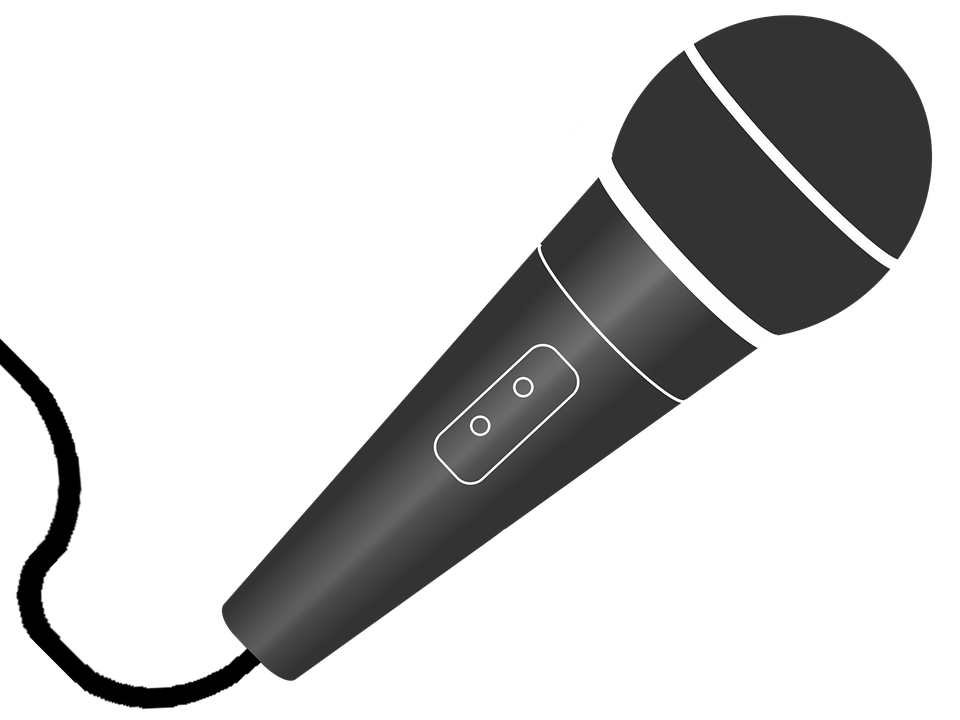 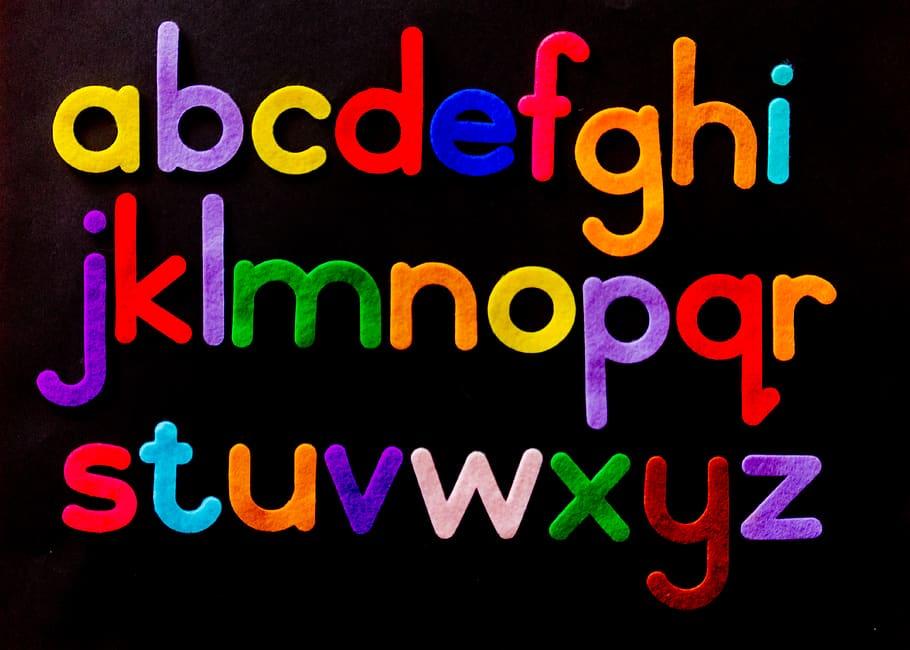 3.) Write Name  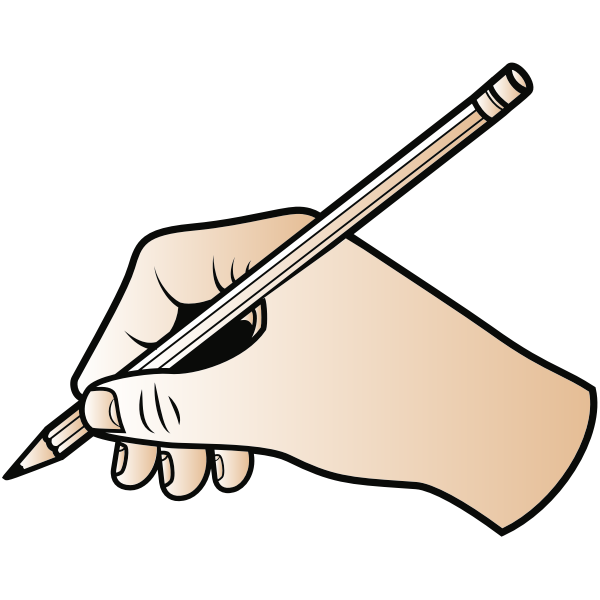 4.) Talk about Numbers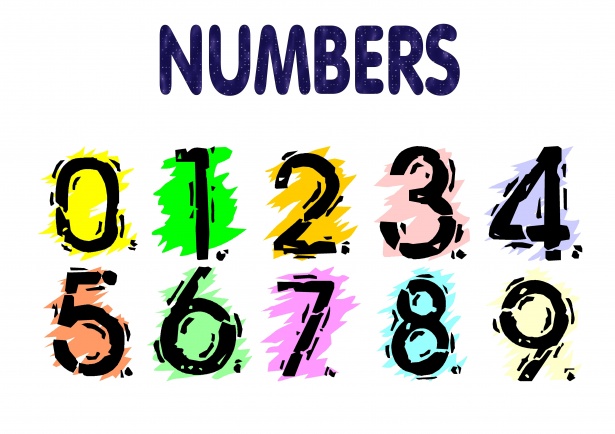 5.) Music and Movement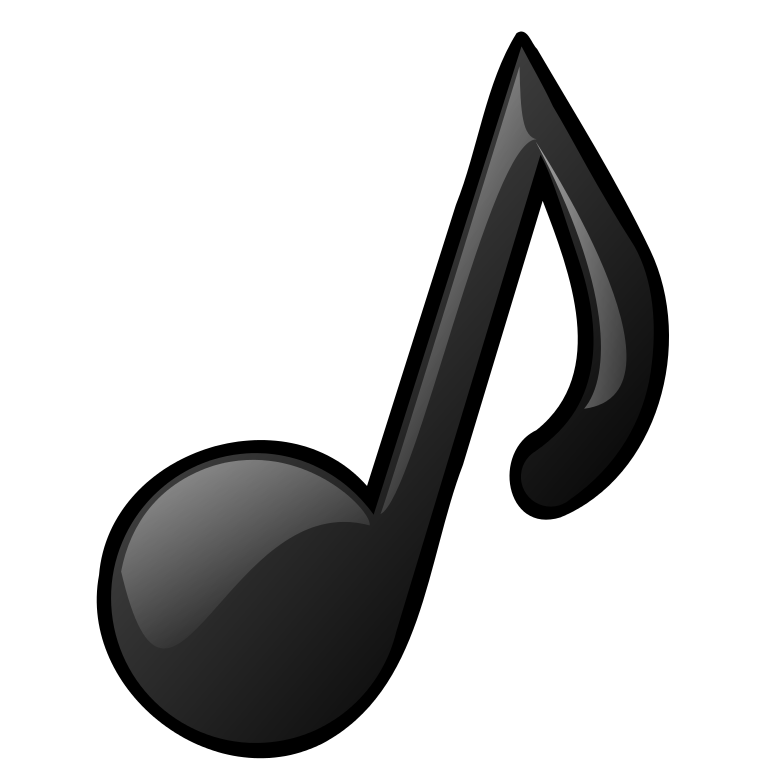 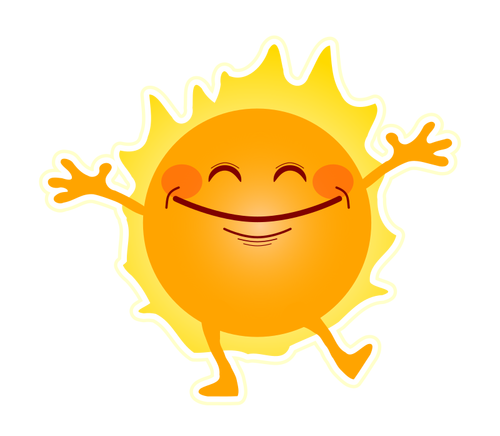 6.) Colors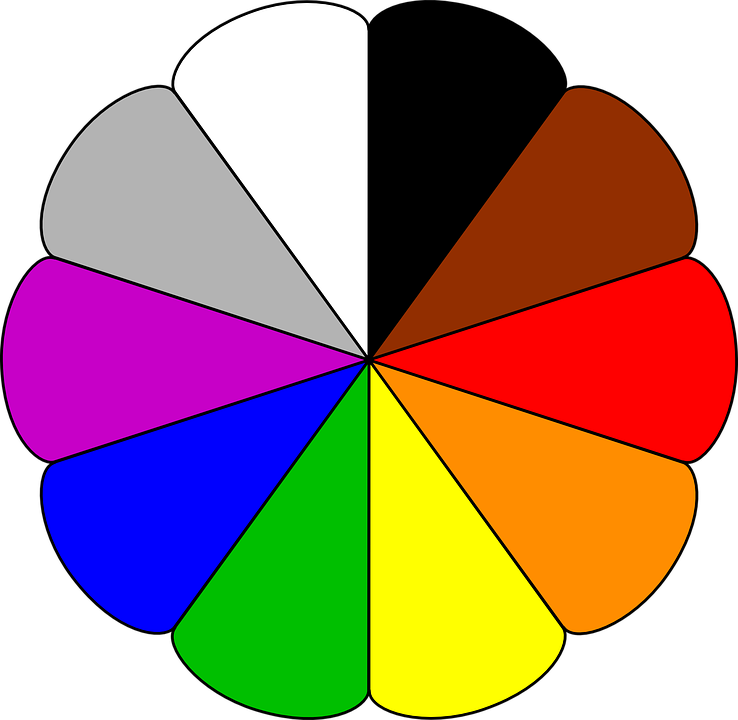 7.) Tracing, Cutting, Playdough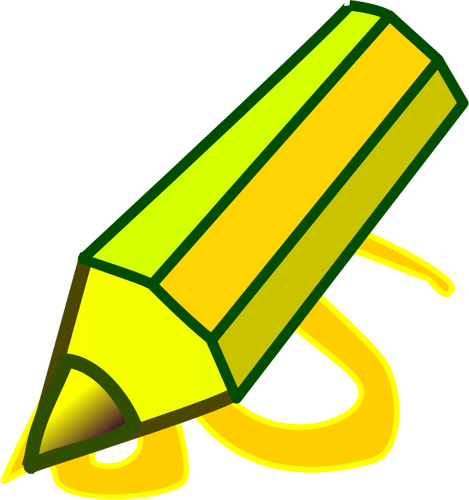 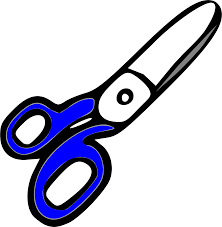 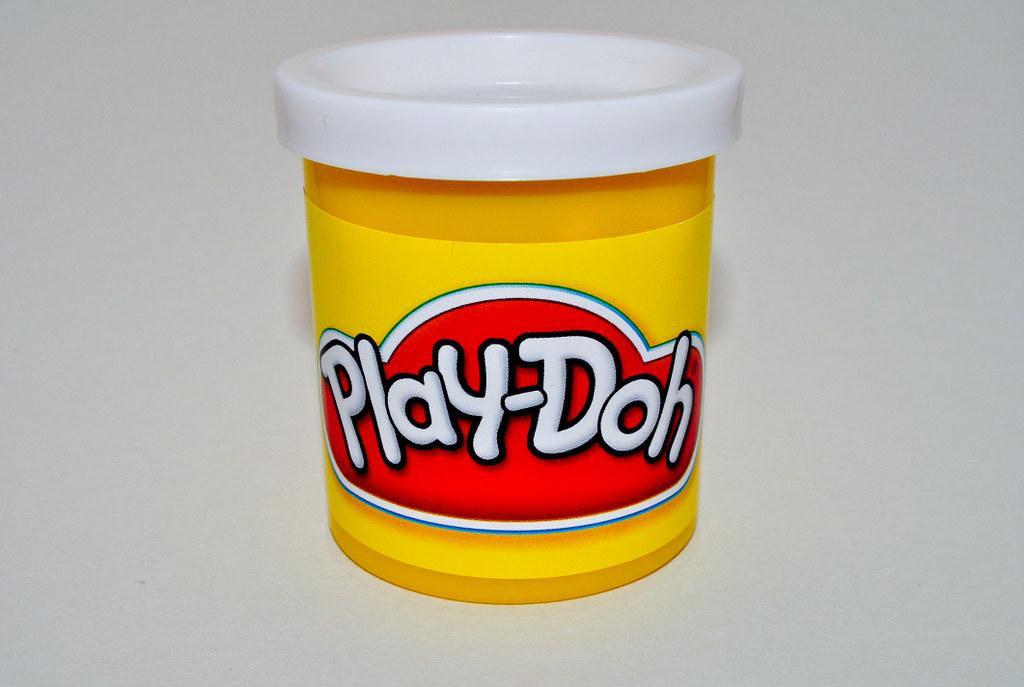 8.) Circle Time: Nursery Rhymes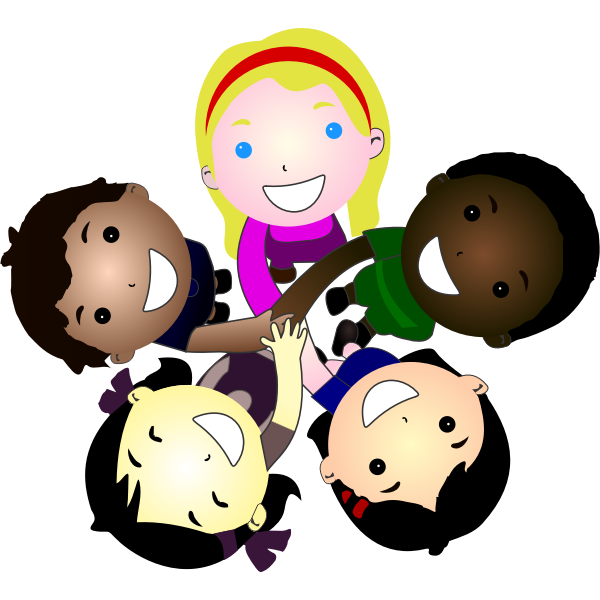 9.) Go Home. 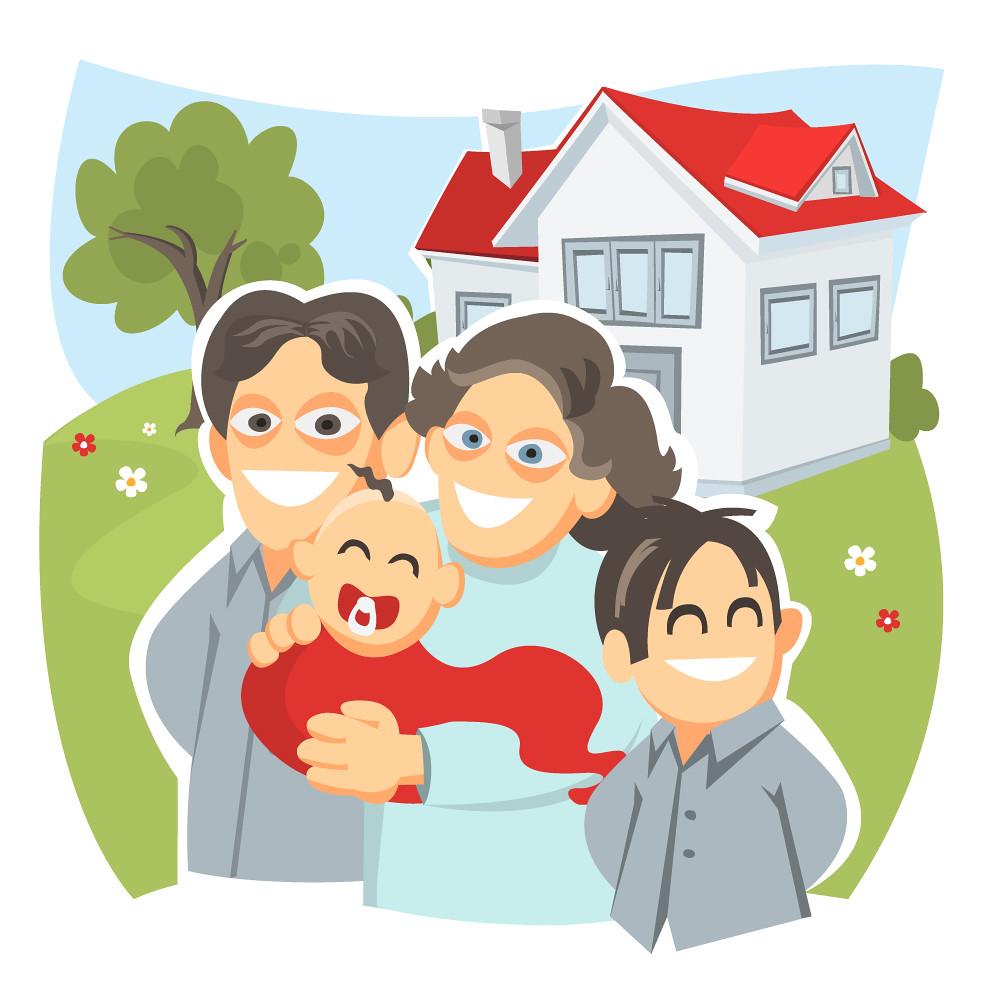 10.) Shapes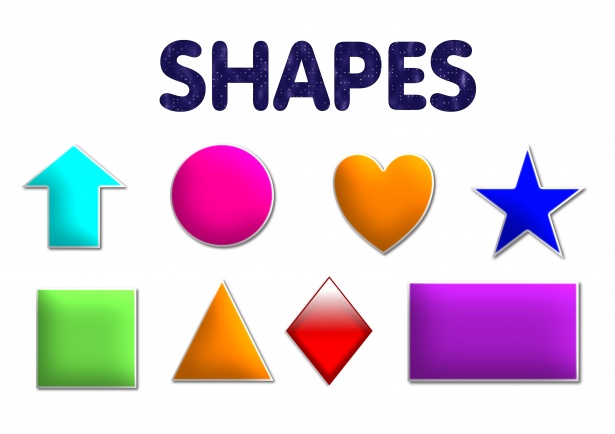 RulesSing Alphabet Child’s First Name Number 1Youtube Video Black Tracing lines Nursery Rhyme 